ÜSKÜDAR TOGEMDER ÖZEL EĞİTİM ANAOKULU(RAM Çalışma Raporu)6 Ekim 2021 tarihinde rehber öğretmen/psikolojik danışmanı bulunmayan Üsküdar TOGEMDER Özel Eğitim Anaokulu’da 2021-2022 eğitim öğretim yılı psikolojik sağlamlık ve iletişim becerileri hedeflerine yönelik çalışmalar gerçekleştirildi. Yapılan çalışmalar:Okul öğretmenlerine yönelik “İyilik Hali Psikoeğitim Programı” uygulanmış. İletişim becerileri konusunda eğitim çalışması yapılmıştır.Velilere yönelik “Çocuk gelişimi, erken çocukluk döneminde uyum ve davranış problemleri” konusunda eğitim faaliyeti gerçekleştirilmiştir. Broşür hazırlanıp velilere dağıtılmıştır. Öğretmen ve velilere özel eğitimde eğitsel değerlendirme/tanımla, yerleştirme ve takip konusunda iş ve işlemlerde tereddüde düşülen konular hakkında bilgilendirme yapılmıştır. Yapılan çalışma plan, içerik ve katılımcılarla ilgili ekler yazının arkasındadır. Doğukan ŞAYAN                                            Tuğrul HAZAR                                          Çetin KILIÇRPDH Bölüm Başkanı                          Özel Eğt. Hiz. Bölüm Başkanı                        Uzm. Psk. Dan. 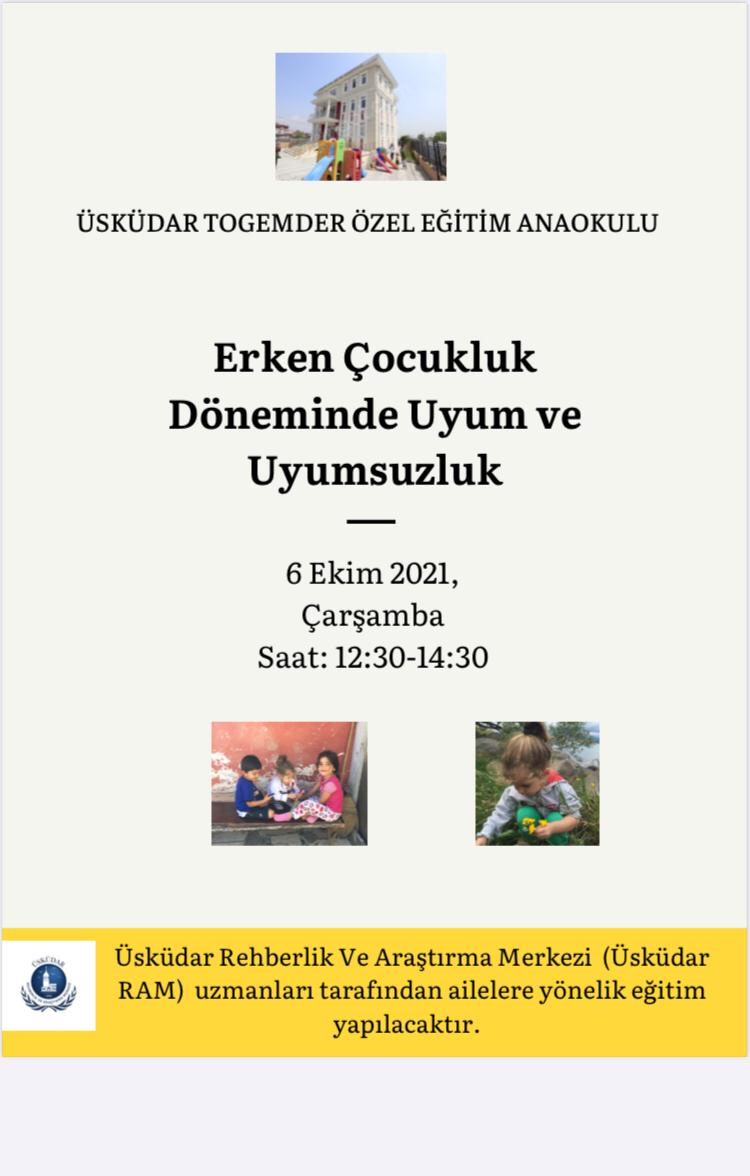 ÖĞRETMENLERİN İYİLİK HALİ PSİKO-EĞİTİM PROGRAMIÖğretmenlerin İyilik Hali Psiko-Eğitim Programının Genel ÖzellikleriNOT: Zaman yetersizliği ve öğretmenlerin talebi üzerine 1-3 ve 4. Modüller uygulanmıştır. 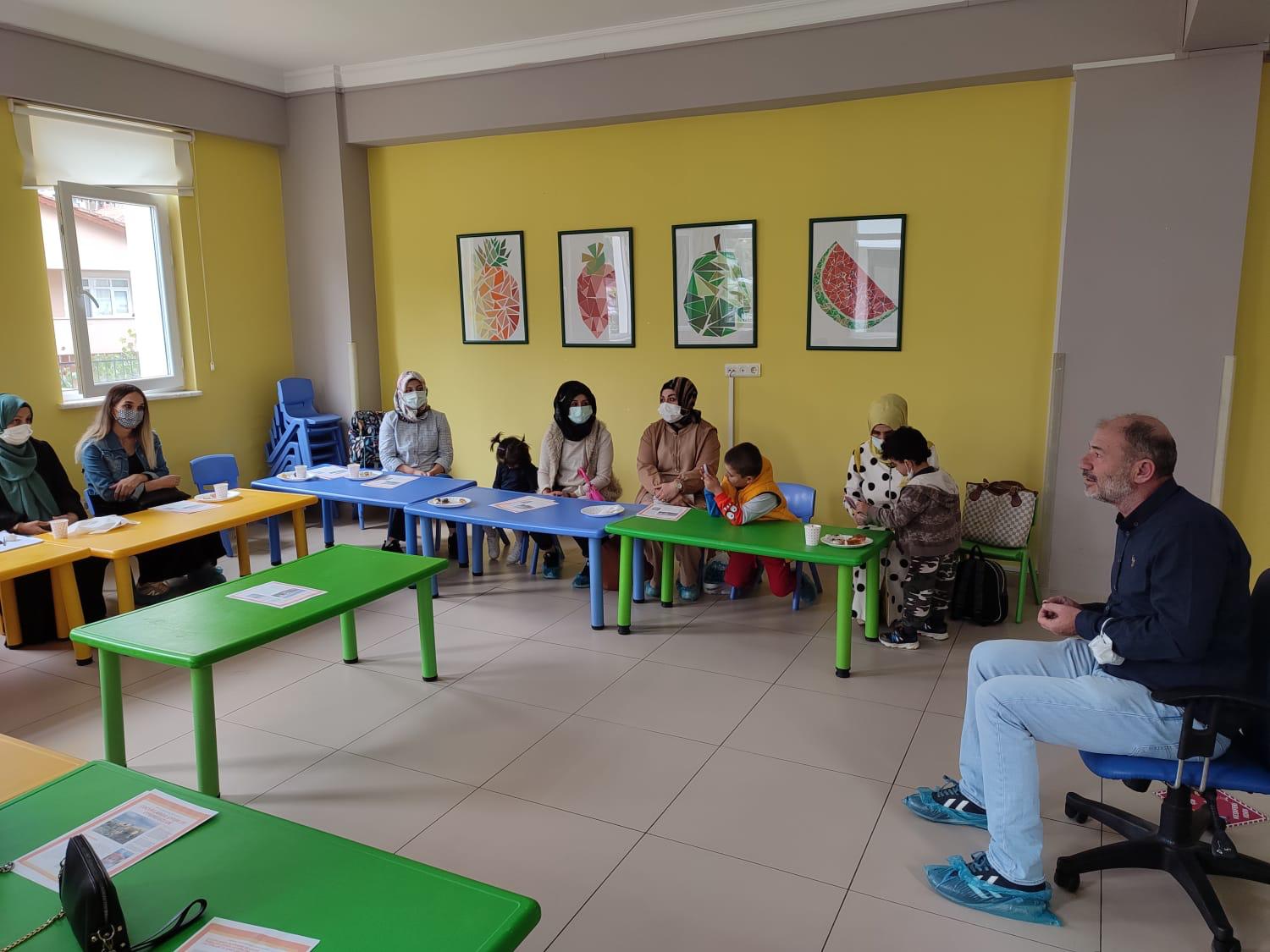 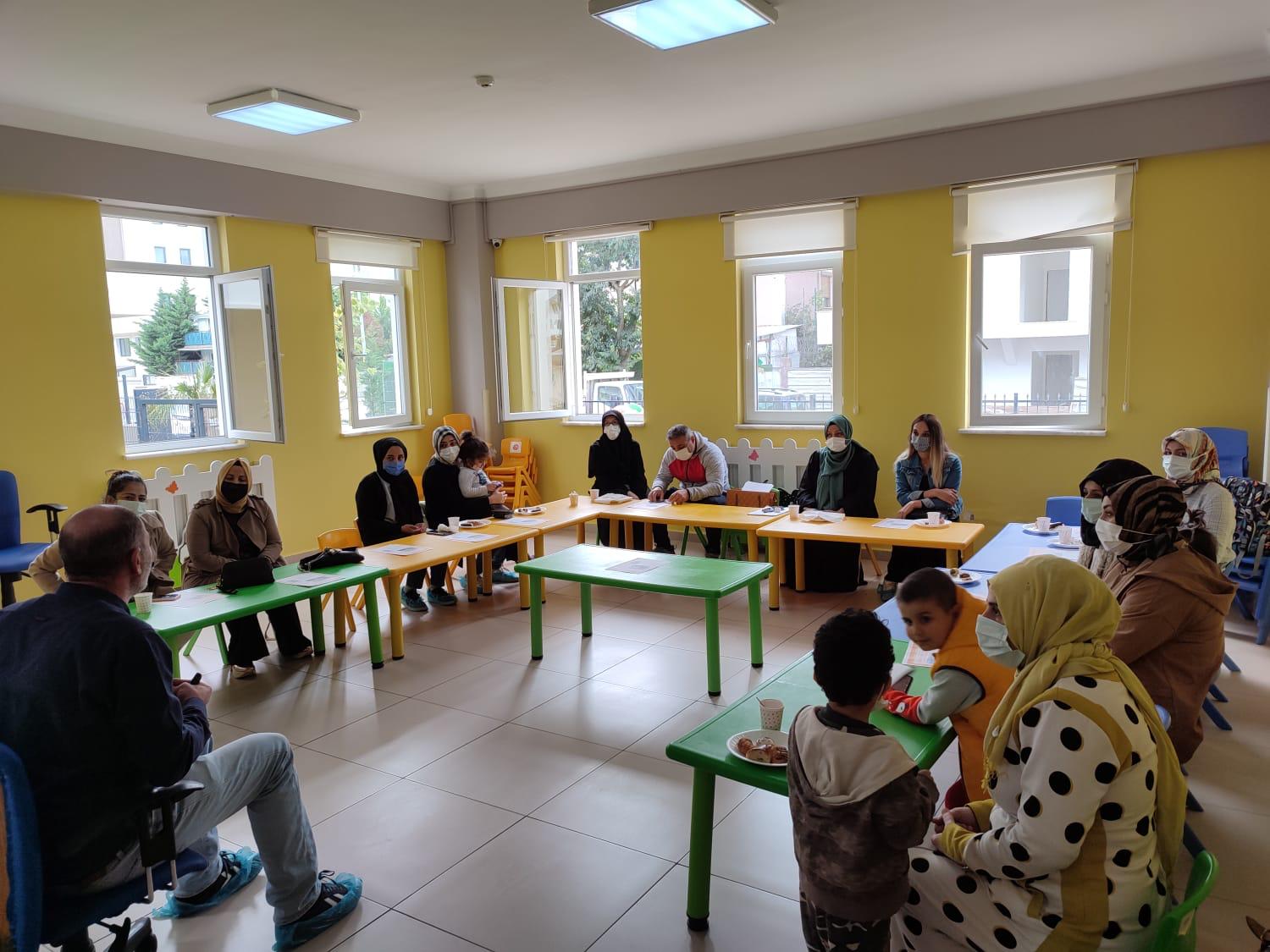 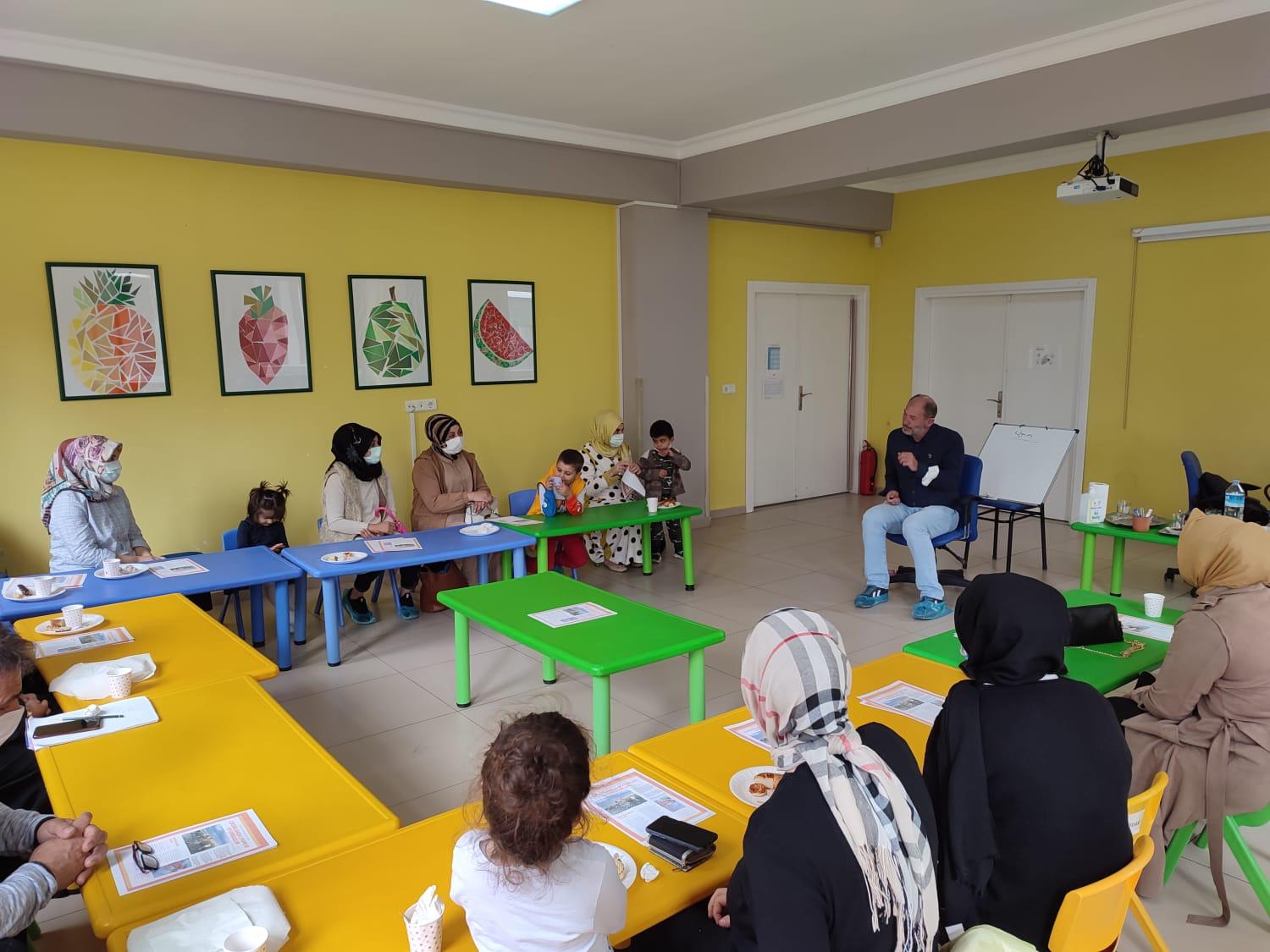 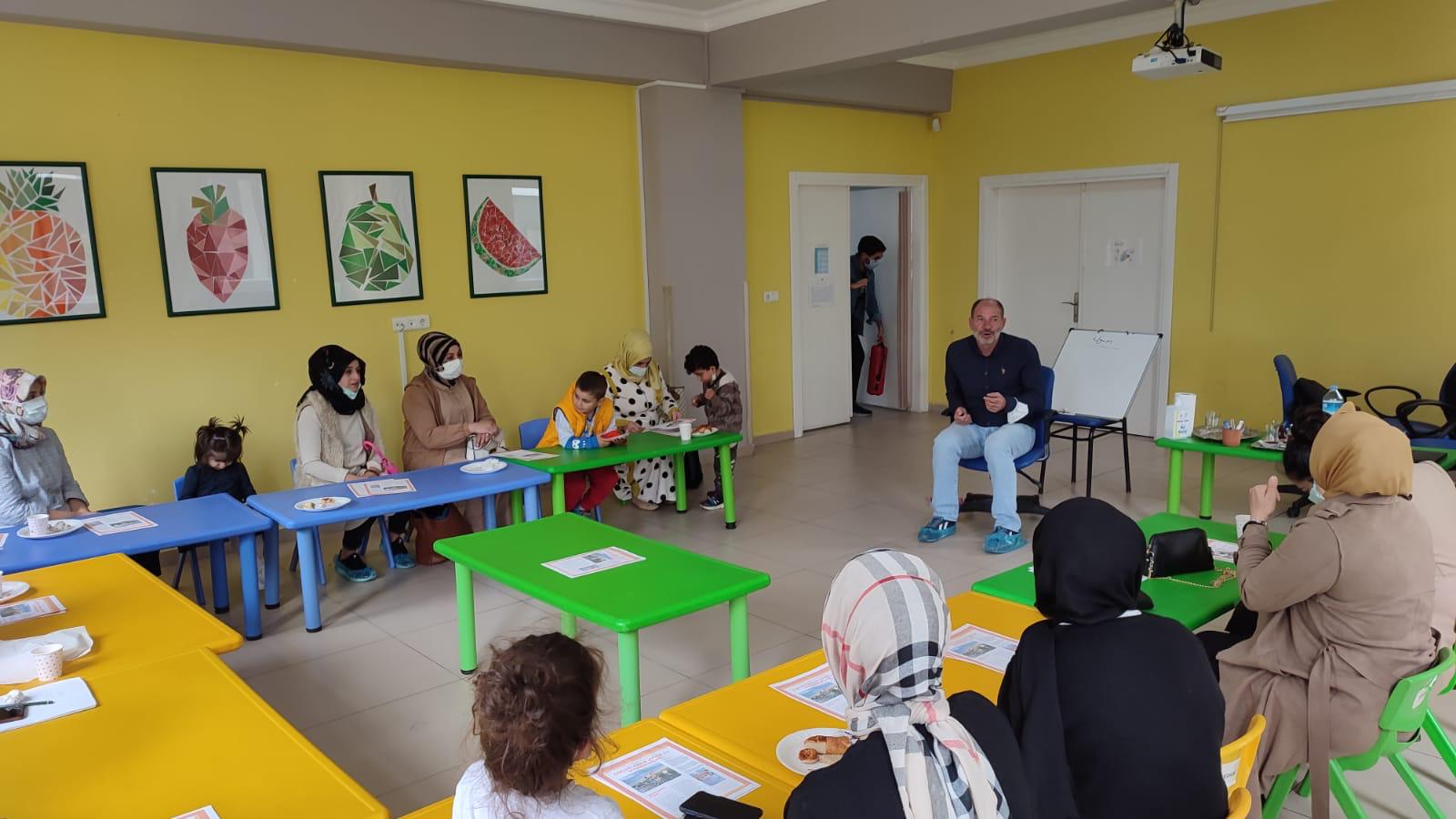 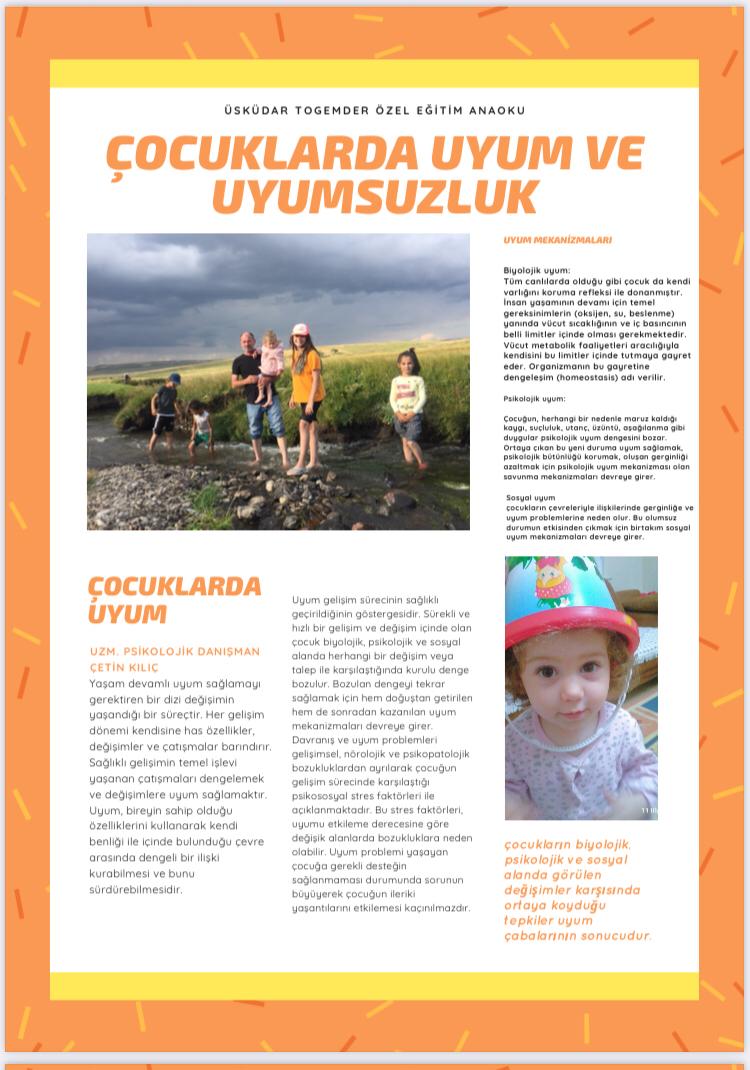 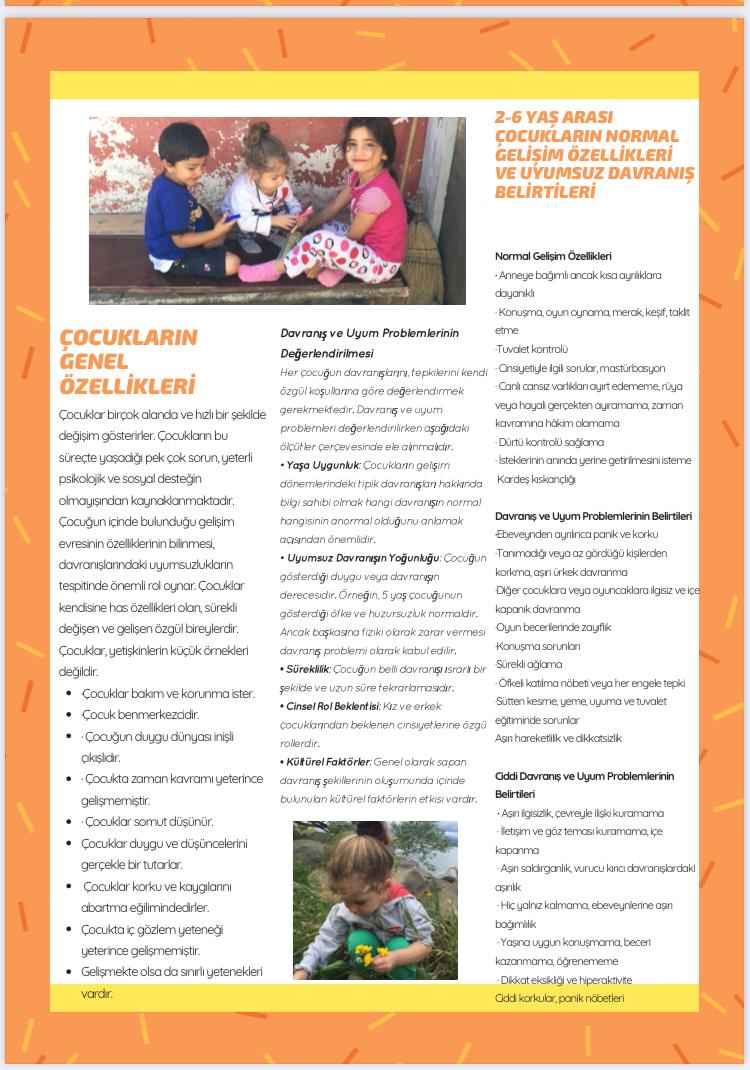 Grubun temel amacıBu programın temel amacı öğretmenlerin iyilik hali düzeylerini artırmaktır. Bu temel amaç çerçevesinde genel iyilik hali, psikolojik kapasiteleri, psikolojik güçleri, iletişim becerileri ve çatışma çözme stratejileri bakımından öğretmenlerin kendilerini geliştirecek bir yaşam tarzı oluşturmalarının desteklemek. Grup programının hazırlanmasında temel alınan yaklaşımlarGrup programı oluşturulurken pozitif psikoloji kavramları İyilik Hali Modeli,  temel alınmıştır. Bunun yanı sıra grupla psikolojik danışma ilkeleri, deneyimsel öğrenme, grup dinamikleri modeli, akran eğitimi modellerinden yararlanılarak grup programı oluşturulmuştur. Grup içeriğinin yapısıGrup oturumları sırasında katılımcılara pozitif psikoloji kapsamında İyilik Hali, psikolojik sermaye, psikolojik güçlendirme, ilişki ve ilişki stratejileri kapsamında alt boyutlarına ilişkin bilgiler verilecek ve kendilerini değerlendirme fırsatı tanınacaktır. Program öğretici yanının bulunmasının yanı sıra grup oturumlarında grup üyelerinin etkileşimine ve kendilerini açmalarına fırsat tanınması açısından da yaşantısal özellikler taşımaktadır. Program genel olarak değerlendirildiğinde ise her oturumda planlı ve yapılandırılmış etkinlikleri içermesi nedeniyle programın psiko-eğitsel yönü ağır basmaktadır. Bundan dolayı geliştirilen program psiko-eğitim programı olarak adlandırılmıştır.Gurubun hedef kitlesi ve Katılımcı sayısıOkul öğretmenleri / 20-25Katılımcı seçim kriteri (kimler katılabilir)Okulda görev yapan tüm öğretmenler.Grup üyelerinin özellikleriGrup farklı branş ve sınıf düzeylerindeki öğretmenlerden oluşur. Bu nedenle gruptaki üye dağılımı heterojen bir yapıya sahiptir.Grubun oturum sayısı4 oturumOturumların sıklığıHer hafta bir oturum olacak şekilde gerçekleştirilecektir. Oturumların süresi120 dakikaOturumlar gerçekleştirildiği mekânOkulun çok amaçlı salonuDeğerlendirmeGrubun başlangıcında (ön test), grup süreci sonunda (son test) ve grup çalışmaları tamamlandıktan 4 oturumdan sonra  (izleme testi) olmak üzere grup üyelerine İyilik Hali Yıldızı Ölçeği uygulanarak grup üyelerinin gelişimleri değerlendirilecektir. Ayrıca her oturumun ve sürecin sonunda üyelerin kendilerini değerlendirmeleri sağlanacaktır.